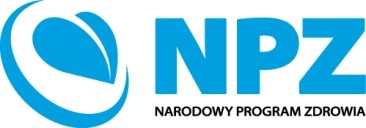 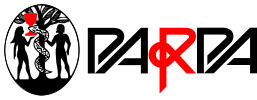 W dniach 7-9 grudnia 2017r. w Krakowie odbędzie się konferencja poświęcona tematyce dzieci                               z rodzin z problemem alkoholowym.Fundacja DOBROSTAN zaprasza do udziału w konferencji wychowawców, nauczycieli, pedagogów, psychologów, kuratorów, pracowników socjalnych pracujących z dziećmi i młodzieżą w placówkach wsparcia dziennego lub innych instytucjach wspierających rodziny z problemem alkoholowym. Konferencja organizowana jest na zlecenie Państwowej Agencji Rozwiązywania Problemów Alkoholowych ze środków Narodowego Programu Zdrowia na lata 2016-2020.Uczestnictwo oraz pobyt uczestników jest bezpłatny!!!!!Celem konferencji jest podniesienie kompetencji osób pracujących z dziećmi z rodzin z problemem alkoholowym, upowszechnienie standardów pracy socjoterapeutycznej oraz promowanie nowoczesnych programów pracy z dziećmi z grupy ryzyka.    W ciągu trzech dni konferencyjnych odbędą się wykłady oraz zajęcia warsztatowe. Planujemy przeprowadzić 8 godzin dydaktycznych wykładów oraz 10  godzin dydaktycznych warsztatów. Program merytoryczny konferencji oparty jest o istotne zagadnienia związane z obecnością problemu alkoholowego w rodzinie, ze szczególnym uwzględnieniem sytuacji psychospołecznej dzieci  i ich mechanizmów obronnych. W tym celu uczestnicy zdobędą wiedzę oraz praktyczne umiejętności                z zakresu: Metod i technik socjoterapii. Pomocy psychologicznej dziecku z rodziny z problemem alkoholowym w zakresie pracy                    z zaburzeniami lękowymi, zaburzeniami seksualnymi, zachowaniami ryzykownymi (agresja, autoagresja);Pracy ze schematem w ujęciu behawioralnym i poznawczym.Pracy z dziećmi w procesie socjoterapii w oparciu o mindfulnes.Pracy z całą rodziną w oparciu o działania edukacyjne i rozwojowe.Psychologii rozwojowej dzieci i młodzieży.Diagnozy w socjoterapii.Organizatorzy zapewniają dwa noclegi, pełne wyżywienie, uczestnictwo w  warsztatach i wykładach oraz materiały edukacyjne.Zgłoszenia należy nadsyłać do 20 listopada 2017r., na karcie zgłoszenia, którą można pobrać tutaj,                   na adres email Fundacji Dobrostan: fundacjadobrostan@gmail.com. Nadesłanie zgłoszenia nie jest jednoznaczne z zakwalifikowaniem do udziału w konferencji. Osoby zakwalifikowane otrzymają imienne zaproszenie oraz  plan konferencji. W przypadku pytań prosimy    o kontakt telefoniczny z Joanną Graniger, tel. 603 673 866 lub Beatą Kurowską, tel. 503 414 387 lub na adres e mail: fundacjadobrostan@gmail.comAnkieta zgłoszeniowa na konferencję w KrakowieOrganizator: Fundacja DOBROSTANOrgan Współfinansujący: Państwowa Agencja Rozwiązywania Problemów Alkoholowych               w ramach Narodowego Programu Zdrowia na lata 2016-2020.PROSIMY O CZYTELNE WYPEŁNIENIE ANKIETYImię ................................................................... Nazwisko ..........................................................Adres do korespondencji:ul. .....................................................................................................nr.......................kod pocztowy: ........ - .......... miejscowość.................................................................telefon: (      ) .... .......................       e-mail: ..................................Adres placówki, w której pracuje osoba zgłaszana:Nazwa placówki: .........................................................................................................ul. ............................................................................ nr: ....................Kod: ........ - ........, miejscowość: .................................................................................Tel.: (        ) .........................................., e-mail: ..........................................................Stanowisko/funkcja osoby zgłaszanej:……………………………………Wyrażam zgodę na przetwarzanie moich danych osobowych zawartych w dokumentach dotyczących konferencji (zgodnie z ustawą z dnia 29 sierpnia 1997 o Ochronie Danych Osobowych DZ. Ust. Nr 133 poz. 883).Czytelny podpis    ...................................................UWAGAZgłoszenia należy nadsyłać do 20 listopada 2017r., na adres email Fundacji Dobrostan: fundacjadobrostan @gmail.com Nadesłanie zgłoszenia nie jest jednoznaczne z zakwalifikowaniem do udziału w konferencji. Osoby zakwalifikowane otrzymają imienne zaproszenie oraz plan konferencji. W przypadku pytań prosimy o kontakt telefoniczny z Joanną Graniger, tel. 603 673 866 lub                      Beatą Kurowską, tel. 503 414 387 lub na adres e mail: fundacjadobrostan@gmail.com.NIE PRZYJMUJEMY ZGŁOSZEŃ DROGA TELEFONICZNĄ.